TAURANGA GIRLS’ COLLEGENCEA LEVEL 3 CHEMISTRYRESOURCE BOOKLETAS 91388	Demonstrate understanding of spectroscopic data in chemistry	3 creditsVersion 1IR absorptions for representative functional groups	page 213C NMR chemical shift (ppm)	page 2Fragments in Mass Spectrum	page 2The Periodic Table	page 3IR absorptions for representative functional groups13C NMR chemical shift (ppm)	Fragments in Mass SpectrumPERIODIC TABLE OF ELEMENTSMolecular MotionWavenumber (cm−1)Molecular MotionWavenumber (cm−1)N–H stretch (1 per N–H bond)3500–3300C═O stretch1750–1700O–H stretch3600–3300C═O stretch (amide)1680–1630O–H stretch (carboxylic acid)3400–2400C═C stretch 1690–1630═C–H stretch3100–3010N–H bend1640–1500C–H stretch2950–2800C–O stretch1320–1210C–H aldehyde stretch~2850 and ~2750C–Cl stretch785–540C═O stretch (acyl chlorides)1810–1775C–Br650–510Carbon environmentChemical shift (ppm)C=O (in ketones)200–230C=O (in aldehydes)190–220C=O (in acids and esters)150–185C=C (in alkenes)115–140RCO2CH2R’ (esters)60–80RCH2OH50–65RCH2Cl40–45RCH2Br30–40RCH2NH237–45R3CH25–35CH3CO–20–30R2CH216–25RCH310–1518121H1·01H1·0131314141515161617172He4·03Li6·94Be9·05B10·85B10·86C12·06C12·07N14·07N14·08O16·08O16·09F19·09F19·010Ne20·211Na23·012Mg24·33344556677889910101111121213Al27·013Al27·014Si28·114Si28·115P31·015P31·016S32·116S32·117Cl35·517Cl35·518Ar40·019K39·120Ca40·121Sc45·021Sc45·022Ti47·922Ti47·923V50·923V50·924Cr52·024Cr52·025Mn54·925Mn54·926Fe55·926Fe55·927Co58·927Co58·928Ni58·728Ni58·729Cu63·529Cu63·530Zn65·430Zn65·431Ga69·731Ga69·732Ge72·632Ge72·633As74·933As74·934Se79·034Se79·035Br79·935Br79·936Kr83·837Rb85·538Sr87·639Y88·939Y88·940Zr91·240Zr91·241Nb92·941Nb92·942Mo95·942Mo95·943Tc98·943Tc98·944Ru10144Ru10145Rh10345Rh10346Pd10646Pd10647Ag10847Ag10848Cd11248Cd11249In11549In11550Sn11950Sn11951Sb12251Sb12252Te12852Te12853I12753I12754Xe13155Cs13356Ba13771Lu17571Lu17572Hf17972Hf17973Ta18173Ta18174W18474W18475Re18675Re18676Os19076Os19077Ir19277Ir19278Pt19578Pt19579Au19779Au19780Hg20180Hg20181Tl20481Tl20482Pb20782Pb20783Bi20983Bi20984Po(209)84Po(209)85At21085At21086Rn(222)87Fr22388Ra226103Lr(260)103Lr(260)104Rf(261)104Rf(261)105Db(262)105Db(262)106Sg(263)106Sg(263)107Bh(264)107Bh(264)108Hs(265)108Hs(265)109Mt(266)109Mt(266)110Ds(271)110Ds(271)111Rg(272)111Rg(272)112Cn(277)112Cn(277)114(289)114(289)116(289)116(289)Lanthanide SeriesLanthanide SeriesLanthanide Series57La13957La13958Ce14058Ce14059Pr14159Pr14160Nd14460Nd14461Pm14761Pm14762Sm15062Sm15063Eu15263Eu15264Gd15764Gd15765Tb15965Tb15966Dy16366Dy16367Ho16567Ho16568Er16768Er16769Tm16969Tm16970Yb17370Yb173Actinide SeriesActinide SeriesActinide Series89Ac22789Ac22790Th23290Th23291Pa23191Pa23192U23892U23893Np23793Np23794Pu(244)94Pu(244)95Am(243)95Am(243)96Cm(247)96Cm(247)97Bk(247)97Bk(247)98Cf(251)98Cf(251)99Es(252)99Es(252)100Fm(257)100Fm(257)101Md(258)101Md(258)102No(259)102No(259)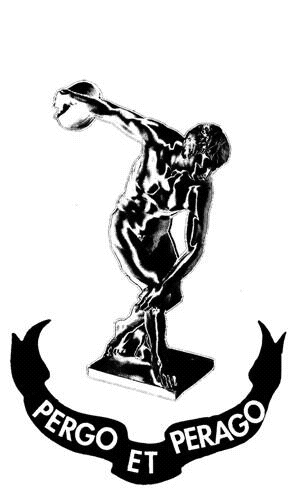 